SPECYFIKACJA WARUNKÓW ZAMÓWIENIA na kwotę mniejszą od kwoty określonej na podstawie art. 3 Ustawy prawo zamówień publicznych z dnia 11 września 2019 r. - Prawo zamówień publicznych 
(tj. Dz.U. z 2021 r. poz. 1129)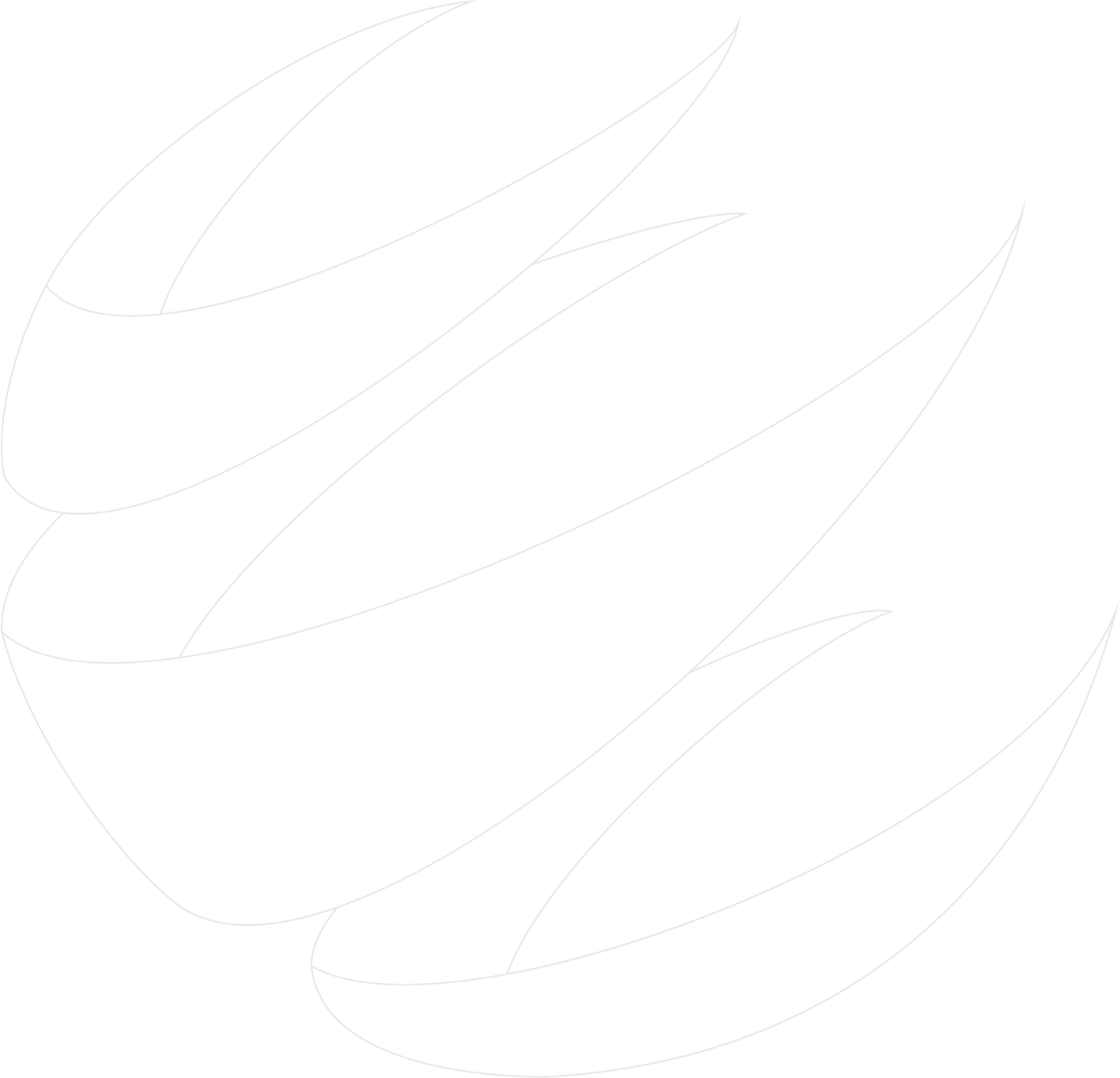 Zamawiający:	Bydgoskie Centrum Sportu	ul. Gdańska 163	85-674 BydgoszczNazwa zamówienia:Ubezpieczenie mienia i odpowiedzialności cywilnej Bydgoskiego Centrum Sportu w okresie od 01.01.2022 do 31.12.2022Postępowanie o udzielenie zamówienia publicznego - dalej zwane „postępowaniem” - prowadzonego zgodnie z przepisami ustawy z dnia 11 września 2019 r. - Prawo zamówień publicznych (tj. Dz.U. z 2021 r. poz. 1129) - dalej zwanej „Ustawą”Wspólny Słownik Zamówień (CPV): główny przedmiot: 		66510000-8,przedmioty dodatkowe: 	66515000-3, 66515100-4, 66515200-5, 66516000-0, 66516100-1, 66514110-0, 66516300-3, 66516400-4Publikacja ogłoszenia o zamówieniu: - Biuletyn Zamówień Publicznych - Adres strony internetowej prowadzonego postępowania: https://platformazakupowa.pl/pn/bcsbydgoszczZatwierdził: 	Nr postępowania: BCS/10/2021/USPIS TREŚCI:Nazwa i adres zamawiającego, środki komunikacji elektronicznej oraz postanowienia dodatkowe.Tryb udzielenia zamówienia.Opis przedmiotu zamówienia.Oferty częściowe, oferty wariantowe, oferty równoważne, aukcja elektroniczna, dynamiczny system zakupów, umowa ramowa, zaliczki, waluta wzajemnych rozliczeń, zakład pracy chronionej, zatrudnienie osób wskazanych w art. 95 Ustawy.Informacja dotycząca udziału podwykonawców w przedmiocie zamówienia.Prawo opcji.Termin realizacji zamówienia oraz forma wystawienia umów ubezpieczenia.Podstawy wykluczenia, warunki udziału w postępowaniu.Informacja o podmiotowych środkach dowodowych w celu potwierdzenia braku podstaw wykluczenia i spełnienia warunków udziału w postępowaniu, pełnomocnictwa.Udzielanie wyjaśnień dotyczących SWZ.Osoby uprawnione do porozumiewania się z wykonawcami.Opis sposobu przygotowania ofert.Opis sposobu obliczenia ceny.Okres związania ofertą.Wymagania dotyczące wadium.Sposób oraz termin składania i otwarcia ofert.Czynności wykonywane po otwarciu i ocenie ofert oraz przesłanki odrzucenia oferty.Opis kryteriów oceny ofert wraz z podaniem znaczenia tych kryteriów.Prowadzenie procedury z negocjacjami.Formalności jakie powinny zostać dopełnione po wyborze oferty w celu zawarcia umowy.Wymagania dotyczące zabezpieczenia należytego wykonania umowy.Unieważnienie postępowania o udzielenie zamówienia publicznego.Możliwość i warunki dokonania zmian zawartej umowy oraz odstąpienie od umowy.Pouczenie o środkach ochrony prawnej przysługujących wykonawcy w toku postępowania o udzielenie zamówienia.Klauzula informacyjna o przetwarzaniu danych osobowych zgodnie z art. 13 RODO dotycząca przetwarzania danych związanych z postępowaniem o udzielenie zamówienia publicznego.Wykaz załączników.Nazwa i adres zamawiającego, środki komunikacji elektronicznej oraz postanowienia dodatkowe.Nazwa i adres ZamawiającegoBydgoskie Centrum Sportuul. Gdańska 16385-674 Bydgoszcztelefon: (52) 376 22 22działające w imieniu własnym.Przygotowanie postępowania oraz czynności związane z wykonaniem zawartej w jego wyniku umowy wykonywać będzie działająca z pełnomocnictwa Zamawiającego firma brokerska Eurobrokers Sp. z o.o., 85 -110 Bydgoszcz, ul. Mostowa 2, tel. (52) 322 70 01. Eurobrokers sp. z o.o. przysługuje wynagrodzenie od wykonawcy, w wysokości zwyczajowo przyjętej, za wszystkie polisy wystawione w okresie objętym umową poprzetargową.Broker uprawniony jest do podejmowania czynności związanych z przygotowaniem i przeprowadzeniem postępowania o udzielenie zamówienia oraz obsługą realizacji przedmiotu zamówienia. Broker nie wykonuje czynności zastrzeżonych dla Kierownika Zamawiającego  określonych w Ustawie prawo zamówień publicznych. Zamówienie obejmuje ubezpieczenie odpowiedzialności cywilnej i mienia zamawiającego oraz jego jednostek organizacyjnych wymienionych w opisie przedmiotu zamówienia stanowiącym załącznik nr 7 do SWZ.Zamawiający informuje, że załączniki nr 7 i 8 do SWZ zawierają informacje o charakterze poufnym. W związku z powyższym na podstawie art. 18 ust. 4 w związku z art. 96 ust. 1 oraz art. 280 ust. 3 ustawy PZP Zamawiający udostępni w/w załączniki tym Wykonawcom, którzy bezpośrednio zwrócą sią ze stosownym wnioskiem o ich udostępnienie zgodnie z wzorem wniosku stanowiącym załącznik nr 6 do SWZ. Wykonawca zobowiązany jest przesłać wniosek za pośrednictwem  platformy zakupowej dostępnej pod adresem internetowym: https://platformazakupowa.pl/pn/bcsbydgoszcz, lub  poczty elektronicznej na adres e-mail: g.jankowski@bcsbydgoszcz.pl lub  malgorzata.bet@eurobrokers.com.plWykonawca winien wysłać wniosek o udostępnienie informacji poufnych nie później niż na trzy dni przed terminem składania ofert. Wyżej wymienione załączniki zostaną przesłane wykonawcy niezwłocznie na adres mailowy podany we wniosku o udostępnienie informacji poufnych (załącznik nr 6 do SWZ).Informacje poufne zawarte w załącznikach 7 i 8 udostępniane będą wyłącznie podmiotom prowadzącym działalność ubezpieczeniową w świetle przepisów Ustawy z dnia 11 września 2015 r. o działalności ubezpieczeniowej i reasekuracyjnej (Dz. U. 2020, poz. 895 z późn. zm.) - zwana dalej „ustawą o działalności ubezpieczeniowej i reasekuracyjnej”.Otrzymane w ten sposób informacje przez Wykonawców nie mogą być udostępniane innym osobom i podmiotom oraz muszą służyć tylko i wyłącznie przygotowaniu oferty przez podmioty uprawione do wykonywania działalności ubezpieczeniowej.Zamawiający zobowiązuję Wykonawców do dołożenia starań w celu zabezpieczenia informacji przed ich utratą, zniekształceniem oraz dostępem nieupoważnionych osób trzecich.Zamawiający zobowiązuje Wykonawców do zachowania poufnego charakteru wszystkich otrzymanych dokumentów i informacji uzyskanych w związku z prowadzeniem niniejszego postępowania zgodnie z zasadą określoną w ustawie o działalności ubezpieczeniowej i reasekuracyjnej.Zmiany i wyjaśnienia treści SWZ oraz inne dokumenty zamówienia bezpośrednio związane z postępowaniem o udzielenie zamówienia o charakterze poufnym będą przesyłane na adres poczty elektronicznej wskazany przez Wykonawcę w złożonym wniosku za pośrednictwem platformy do postępowań przetargowych, dostępnej pod adresem:  https://platformazakupowa.pl/pn/bcsbydgoszcz lub  poczty elektronicznej na adres e-mail: g.jankowski@bcsbydgoszcz.pl lub malgorzata.bet@eurobrokers.com.plInformacje ogólne dotyczące sposobu porozumiewania się Zamawiającego 
z Wykonawcami:W postępowaniu o udzielenie zamówienia  komunikacja między Zamawiającym a Wykonawcami odbywa się przy użyciu platformy do obsługi postępowań przetargowych, dostępnej pod adresem:  https://platformazakupowa.pl/pn/bcsbydgoszcz oraz poczty elektronicznej: g.jankowski@bcsbydgoszcz.pl lub malgorzata.bet@eurobrokers.com.pl z zastrzeżeniem, iż oferta może zostać przekazana wyłącznie za pomocą powyższej PlatformyRejestracja na Platformie, w tym złożenie oferty, wymaga podania danych umożliwiających jednoznaczną identyfikację użytkownika (Wykonawcy), a także akceptacji zasad korzystania ze środków komunikacji elektronicznej. Szczegółowe informacje znajdują się na platformie.Rejestracja i korzystanie z Platformy jest bezpłatne. Dokonując rejestracji Wykonawca akceptuje regulamin korzystania z PlatformyZgodnie z 67 ustawy PZP, Zamawiający podaje wymagania techniczne związane z korzystaniem z Platformy:Stały dostęp do sieci Internet i minimalna prędkość połączenia internetowego nie mniejsza niż 512 kb/s, Komputer klasy PC lub MAC o następującej konfiguracji: pamięć min. 2 GB RAM, procesor Intel IV 2 GHz lub jego nowsza wersja, jeden z systemów operacyjnych – MS Windows 7, MAC OS x 10 4, Linux lub ich nowsze wersje, Zainstalowana dowolna przeglądarka internetowa, w przypadku Internet Explorer minimalna wersja 10 0.,Włączona obsługa JavaScript,Zainstalowany program Adobe Acrobat Reader lub inny obsługujący format plików .pdf,Platforma działa według standardu przyjętego w komunikacji sieciowej – kodowanie UTF8, Oznaczenie czasu odbioru danych przez platformę zakupową stanowi datę oraz dokładny czas (hh:mm:ss) generowany wg. czasu lokalnego serwera synchronizowanego z zegarem Głównego Urzędu Miar.Wykonawca przystępując do niniejszego postępowania o udzielenie zamówienia publicznego:Akceptuje warunki korzystania z platformazakupowa.pl określone w Regulaminie zamieszczonym na stronie internetowej pod linkiem w zakładce „Regulamin” oraz uznaje go za wiążący,Zapoznał i stosuje się do Instrukcji składania ofert/wniosków dostępnej pod w/w linkiem.Zamawiający nie ponosi odpowiedzialności za złożenie oferty w sposób niezgodny z Instrukcją korzystania z Platformy, w szczególności za sytuację, gdy zamawiający zapozna się z treścią oferty przed upływem terminu składania ofert (np. złożenie oferty w zakładce „Wyślij  wiadomość do zamawiającego”). Taka oferta zostanie uznana przez Zamawiającego za ofertę handlową i nie będzie brana pod uwagę w przedmiotowym postępowaniu. Zamawiający informuje, że instrukcje korzystania z Platformy dotyczące w szczególności        logowania, składania wniosków o wyjaśnienie treści SWZ, składania ofert oraz innych czynności podejmowanych w niniejszym postępowaniu przy użyciu Platformy znajdują się w  zakładce  „Instrukcje dla Wykonawców” na stronie pod adresem:  https://platformazakupowa.pl/strons/45-instrukcje Wykonawca działający w formie Towarzystwa Ubezpieczeń Wzajemnych.Zamawiający wymaga, aby Wykonawca działający w formie Towarzystwa Ubezpieczeń Wzajemnych  posiadał statut, z którego wynika, że Towarzystwo będzie ubezpieczało także osoby nie będące członkami Towarzystwa. Zamawiający, w tym jednostki Zamawiającego, będzie traktowany przez takiego Wykonawcę jako osoba nie będąca członkiem Towarzystwa, a co za tym idzie nie będzie zobowiązany do udziału w pokrywaniu strat Towarzystwa przez wnoszenie dodatkowej składki, zgodnie z art. 111 Ustawy o działalności ubezpieczeniowej i reasekuracyjnej z dnia 11 września 2015 r. (t.j. Dz. U. z 2020 r. poz. 895 z późn. zm.). Zawarcie umów ubezpieczenia nie może wiązać się z nabyciem lub utrzymaniem członkostwa w Towarzystwie Ubezpieczeń Wzajemnych.Wymóg dotyczący posiadania warunków ubezpieczenia.Zamawiający wymaga, aby Wykonawca składający ofertę w postępowaniu o udzielenie zamówienia publicznego posiadał Ogólne lub Szczególne Warunki Ubezpieczenia odpowiadające przedmiotowi zamówienia określonemu w niniejszej Specyfikacji Warunków Zamówienia. Ogólne Warunki Ubezpieczenia będą dostarczone Zamawiającemu przez Wykonawcę realizującego zamówienie przed zawarciem umów w sprawie zamówienia publicznego.Podstawa prawna opracowania SWZUstawa z dnia 11 września 2019 r. - Prawo zamówień publicznych (tj. Dz.U. z 2021 r. poz. 1129)Rozporządzenie Ministra Rozwoju, Pracy i Technologii z dnia 23 grudnia 2020 r. w sprawie podmiotowych środków dowodowych oraz innych dokumentów lub oświadczeń, jakich może żądać zamawiający od wykonawcy (Dz. U. 2020 poz. 2415)Rozporządzenie Ministra Rozwoju z dnia 16 grudnia 2019 r. w sprawie kwot wartości zamówień oraz konkursów, od których jest uzależniony obowiązek przekazywania ogłoszeń Urzędowi Publikacji Unii Europejskiej (Dz.U. z 2019 r., poz. 2450);Ustawa z dnia 23 kwietnia 1964 r. – Kodeks cywilny (t.j. Dz.U. 2020 poz. 1740 z późn. zm.).Tryb udzielenia zamówienia2.1.	Postępowanie o udzielenie zamówienia publicznego prowadzone jest w trybie podstawowym, na podstawie art. 275 pkt. 2 w którym w odpowiedzi na ogłoszenie o zamówieniu oferty mogą składać wszyscy zainteresowani wykonawcy, a następnie zamawiający może prowadzić negocjacje w celu ulepszenia treści ofert, które podlegają ocenie w ramach kryteriów oceny ofert, o ile przewidział taką możliwość, a po zakończeniu negocjacji zamawiający zaprasza wykonawców do składania ofert dodatkowych. 2.2. Zamawiający przewiduje wybór najkorzystniejszej oferty z możliwością prowadzenia negocjacji. Jeżeli w odpowiedzi na ogłoszenie o zamówieniu oferty złoży więcej niż 3 wykonawców, których oferty nie podlegają odrzuceniu, to do negocjacji zostaną zaproszeni 3 wykonawcy, których oferty złożone w odpowiedzi na ogłoszenie zostały najwyżej ocenione zgodnie z kryteriami oceny ofert określonymi w SWZ.Opis przedmiotu zamówienia3.1. Przedmiotem zamówienia jest ubezpieczenie mienia i odpowiedzialności Zamawiającego oraz jego jednostek organizacyjnych w zakresie:Ubezpieczenia mienia od wszystkich ryzyk,Ubezpieczenia sprzętu elektronicznego od wszystkich ryzyk,Ubezpieczenia odpowiedzialności cywilnej, Ubezpieczenie jednostek pływających od odpowiedzialności cywilnej, uszkodzeń lub utraty. Oznaczenie przedmiotu zamówienia wg Wspólnego Słownika Zamówień (CPV) główny przedmiot: 		66510000-8,przedmioty dodatkowe: 	66515000-3, 66515100-4, 66515200-5, 66516000-0, 66516100-1, 66514110-0, 66516300-3, 66516400-4Szczegółowy opis przedmiotu zamówienia zawarty jest w Załącznikach Nr 7 i 8 do SWZ – Opis przedmiotu zamówienia i wykazy ubezpieczanego mienia.Oferty częściowe, oferty wariantowe, oferty równoważne, aukcja elektroniczna, dynamiczny system zakupów, umowa ramowa, zaliczki, waluta wzajemnych rozliczeń, zakład pracy chronionej, zatrudnienie osób wskazanych w art. 95 Ustawy.Zamawiający nie dopuszcza składania ofert częściowych. Zamawiający nie dopuszcza składania ofert wariantowych.Zamawiający nie dopuszcza możliwości złożenia oferty równoważnej.Zamawiający nie przewiduje przeprowadzenia aukcji elektronicznej.Zamawiający nie zamierza ustanowić dynamicznego systemu zakupów.Zamawiający nie przewiduje zawarcia umowy ramowej. Zamawiający nie przewiduje udzielania zaliczek na poczet wykonania zamówienia.Rozliczenia pomiędzy Zamawiającym a Wykonawcą będą następowały w złotych polskich. W odniesieniu do art. 94 Ustawy PZP Zamawiający nie zastrzega, że o udzielenie zamówienia mogą ubiegać się wyłącznie wykonawcy mający status zakładu pracy chronionej, spółdzielnie socjalne oraz inni wykonawcy, których głównym celem lub głównym celem działalności ich wyodrębnionych organizacyjnie jednostek, które będą realizowały zamówienie, jest społeczna i zawodowa integracja osób społecznie marginalizowanych. Zamawiający nie przewiduje udzielania zamówienia polegającego na powtórzeniu podobnych  usług na zasadach określonych w art. 214 ust. 1 pkt 7 Ustawy.Z uwagi na charakter zamówienia Zamawiający nie określa wymagań dotyczących zatrudniania przez Wykonawcę lub Podwykonawcę na podstawie umowy o pracę osób wykonujących wskazane przez Zamawiającego czynności w zakresie realizacji zamówienia, o których to wymaganiach mowa w art. 95 ustawy PZP. Usługa ubezpieczenia polega na spełnieniu określonego świadczenia pieniężnego w razie zajścia przewidzianego w umowie wypadku, czynności prowadzone przez wykonawcę nie wymagają stałego zaangażowania osób a jedynie jednostkowego wkładu, a tym samym czynności w zakresie realizacji zamówienia nie muszą polegać na wykonywaniu pracy w sposób określony w art. 22 § 1 ustawy z dnia 26 czerwca 1974 r. – Kodeks pracy (Dz. U. z 2020 r. poz. 1320 z późn. zm.).Zamawiający nie stawia wymagań określonych w art. 96 Ustawy Pzp, związanych z realizacją zamówienia, które mogą obejmować aspekty gospodarcze, środowiskowe, społeczne, związane z innowacyjnością lub zatrudnieniem lub zachowaniem poufnego charakteru informacji przekazanych wykonawcy w toku realizacji zamówienia.                                                                                                              Informacja dotycząca udziału podwykonawców w przedmiocie zamówienia.Zamawiający dopuszcza udział podwykonawców w realizacji niniejszego przedmiotu zamówienia, z wyłączeniem udzielania ochrony ubezpieczeniowej. Zamawiający zastrzega obowiązek osobistego wykonania przez Wykonawcę kluczowych części zamówienia tj. czynności ubezpieczeniowych zgodnie z ustawą z dnia 11 września 2015 r. o działalności ubezpieczeniowej i reasekuracyjnej. Wykonawca nie może powierzyć innym podmiotom tj.: Czynności polegających na zawieraniu umów ubezpieczenia, umów gwarancji ubezpieczeniowych lub zlecaniu ich zawierania uprawnionym pośrednikom ubezpieczeniowym w rozumieniu ustawy o dystrybucji ubezpieczeń, a także wykonywanie tych umów (zgodnie z art. 4 ust. 7 pkt. 1 ustawy o działalności ubezpieczeniowej i reasekuracyjnej);Czynności polegających na ustalaniu składek i prowizji należnych z tytułu umów ubezpieczenia, umów gwarancji ubezpieczeniowych, umów reasekuracji (zgodnie z art. 4 ust. 7 pkt. 4 ustawy o działalności ubezpieczeniowej i reasekuracyjnej);Czynności polegających na ustanawianiu, w drodze czynności cywilnoprawnych, zabezpieczeń rzeczowych lub osobistych, jeżeli są one bezpośrednio związane z zawieraniem umów ubezpieczenia, umów gwarancji ubezpieczeniowych, umów reasekuracji (zgodnie z art. 4 ust. 7 pkt. 5 ustawy o działalności ubezpieczeniowej i reasekuracyjnej).Zamawiający żąda wskazania przez wykonawcę części zamówienia, których wykonanie zamierza powierzyć podwykonawcom i podania przez wykonawcę firm podwykonawców, jeśli są znane na etapie składania oferty.Wskazanie konkretnego rodzaju/zakresu zamówienia, które mają być przekazane podwykonawcom nie wywołuje jednak skutku w postaci obowiązku powierzenia ich wykonania podwykonawcom - Wykonawca ma prawo wykonać je samodzielnie.Jeżeli powierzenie podwykonawcy wykonania części zamówienia na usługi następuje w trakcie jego realizacji, wykonawca na żądanie zamawiającego przedstawia oświadczenie lub dokumenty potwierdzające brak podstaw wykluczenia wobec tego podwykonawcy. Jeżeli zamawiający stwierdzi, że wobec danego podwykonawcy zachodzą podstawy wykluczenia, wykonawca obowiązany jest zastąpić tego podwykonawcę lub zrezygnować z powierzenia wykonania części zamówienia podwykonawcy.Powierzenie wykonania części zamówienia podwykonawcom nie zwalnia wykonawcy z odpowiedzialności za należyte wykonanie tego zamówienia.Prawo opcji.6.1. 	Zamawiający zastrzega sobie możliwość skorzystania z prawa opcji określonego w art. 441 Ustawy Prawo zamówień publicznych. Realizacja prawa opcji polegać będzie na zwiększeniu wartości zamówienia podstawowego. Chęć skorzystania z prawa opcji nie będzie wymagać zawarcia aneksu do umowy i odbywać się będzie w oparciu o skierowane do Wykonawcy w formie pisemnej zgłoszenie. W razie nieudzielenia zamówienia opcjonalnego Wykonawcy nie przysługują jakiekolwiek roszczenia z tego tytułu. Zamówienie opcjonalne realizowane będzie na zasadach przewidzianych dla zamówienia podstawowego.6.2. 	Przedmiotem opcji może być:- 	wzrost wartości przedmiotu ubezpieczenia (min. spowodowane inwestycjami w majątek trwały; aktualizacją przedmiotu ubezpieczenia oraz sum ubezpieczenia, rozliczeniem klauzuli automatycznego pokrycia, zmianami zakresu ubezpieczenia przewidzianymi w klauzulach, co może również powodować zmianę wysokości składki lub raty składki; - wystąpi konieczność podwyższenia sumy ubezpieczenia/sumy gwarancyjnej/limitu odpowiedzialności;-	nastąpi wyczerpanie sumy ubezpieczenia/sumy gwarancyjnej/limitu odpowiedzialności w objętym zakresem przedmiocie zamówienia i wystąpi konieczność doubezpieczenia;- 	nastąpi wzrost lub spadek ilości osób objętych ochroną w ramach ubezpieczenia następstw nieszczęśliwych wypadków;- 	powstanie nowe ryzyko ubezpieczeniowe nie przewidziane wcześniej w SWZ, a zawierające się w oznaczeniu przedmiotu zamówienia (opis przedmiotu zamówienia) lub nastąpi zmiana profilu prowadzonej działalności;- 	powstanie nowe ryzyko ubezpieczeniowe nie przewidziane wcześniej w SWZ, a zawierające się w oznaczeniu przedmiotu zamówienia (opis przedmiotu zamówienia) lub nastąpi zmiana profilu prowadzonej działalności.6.3. 	Maksymalna wartość opcji wynosi 50% wartości zamówienia podstawowego.6.4. 	Wykonawca, któremu zostanie udzielone zamówienie podstawowe zobowiązany będzie przy korzystaniu z prawa opcji do zastosowania:stawek/składek nie wyższych niż zastosowane w zamówieniu podstawowym oraz nie będzie stosował stawek minimalnych wynikających z zasady określającej minimalną składkę ubezpieczeniową dla każdej wystawionej polisyzakresu co najmniej tożsamego z zakresem określonym w zamówieniu podstawowym w odniesieniu do poszczególnych ryzyk ubezpieczeniowychWykonawca przy kalkulacji składki uwzględni okres rzeczywiście udzielanej ochrony według systemu pro rata temporis za każdy dzień.Termin realizacji zamówienia oraz forma wystawienia umów ubezpieczenia.Wymagany termin realizacji zamówienia wynosi: 01-01-2022 do 31-12-2022Polisy zostaną wystawione na okres 12 miesięcyPodstawy wykluczenia, warunki udziału w postępowaniu.8.1.  	O udzielenie zamówienia mogą ubiegać się wykonawcy, którzy:1) nie podlegają wykluczeniu;2) spełniają warunki udziału w postępowaniu.8.2. Zamawiający wykluczy z postępowania o udzielenie zamówienia, na podstawie art. 108 ust. 1 Ustawy,  wykonawcę:1) będącego osobą fizyczną, którego prawomocnie skazano za przestępstwo: a) udziału w zorganizowanej grupie przestępczej albo związku mającym na celu popełnienie przestępstwa lub przestępstwa skarbowego, o którym mowa w art. 258 Kodeksu karnego, b) handlu ludźmi, o którym mowa w art. 189a Kodeksu karnego, c) o którym mowa w art. 228–230a, art. 250a Kodeksu karnego lub w art. 46 lub art. 48 ustawy z dnia 25 czerwca 2010 r. o sporcie, d) finansowania przestępstwa o charakterze terrorystycznym, o którym mowa w art. 165a Kodeksu karnego, lub przestępstwo udaremniania lub utrudniania stwierdzenia przestępnego pochodzenia pieniędzy lub ukrywania ich pochodzenia, o którym mowa w art. 299 Kodeksu karnego, e) o charakterze terrorystycznym, o którym mowa w art. 115 § 20 Kodeksu karnego, lub mające na celu popełnienie tego przestępstwa, f) powierzenia wykonywania pracy małoletniemu cudzoziemcowi, o którym mowa w art. 9 ust. 2 ustawy z dnia 15 czerwca 2012 r. o skutkach powierzania wykonywania pracy cudzoziemcom przebywającym wbrew przepisom na terytorium Rzeczypospolitej Polskiej (Dz. U. poz. 769), g) przeciwko obrotowi gospodarczemu, o których mowa w art. 296–307 Kodeksu karnego, przestępstwo oszustwa, o którym mowa w art. 286 Kodeksu karnego, przestępstwo przeciwko wiarygodności dokumentów, o których mowa w art. 270–277d Kodeksu karnego, lub przestępstwo skarbowe, h) o którym mowa w art. 9 ust. 1 i 3 lub art. 10 ustawy z dnia 15 czerwca 2012 r. o skutkach powierzania wykonywania pracy cudzoziemcom przebywającym wbrew przepisom na terytorium Rzeczypospolitej Polskiej – lub za odpowiedni czyn zabroniony określony w przepisach prawa obcego; 2) jeżeli urzędującego członka jego organu zarządzającego lub nadzorczego, wspólnika spółki w spółce jawnej lub partnerskiej albo komplementariusza w spółce komandytowej lub komandytowo-akcyjnej lub prokurenta prawomocnie skazano za przestępstwo, o którym mowa w pkt 1; 3) wobec którego wydano prawomocny wyrok sądu lub ostateczną decyzję administracyjną o zaleganiu z uiszczeniem podatków, opłat lub składek na ubezpieczenie społeczne lub zdrowotne, chyba że wykonawca odpowiednio przed upływem terminu do składania wniosków o dopuszczenie do udziału w postępowaniu albo przed upływem terminu składania ofert dokonał płatności należnych podatków, opłat lub składek na ubezpieczenie społeczne lub zdrowotne wraz z odsetkami lub grzywnami lub zawarł wiążące porozumienie w sprawie spłaty tych należności; 4) wobec którego prawomocnie orzeczono zakaz ubiegania się o zamówienia publiczne; 5) jeżeli zamawiający może stwierdzić, na podstawie wiarygodnych przesłanek, że wykonawca zawarł z innymi wykonawcami porozumienie mające na celu zakłócenie konkurencji, w szczególności jeżeli należąc do tej samej grupy kapitałowej w rozumieniu ustawy z dnia 16 lutego 2007 r. o ochronie konkurencji i konsumentów, złożyli odrębne oferty, oferty częściowe lub wnioski o dopuszczenie do udziału w postępowaniu, chyba że wykażą, że przygotowali te oferty lub wnioski niezależnie od siebie; 6) jeżeli, w przypadkach, o których mowa w art. 85 ust. 1, doszło do zakłócenia konkurencji wynikającego z wcześniejszego zaangażowania tego wykonawcy lub podmiotu, który należy z wykonawcą do tej samej grupy kapitałowej w rozumieniu ustawy z dnia 16 lutego 2007 r. o ochronie konkurencji i konsumentów, chyba, że spowodowane tym zakłócenie konkurencji może być wyeliminowane w inny sposób niż przez wykluczenie wykonawcy z udziału w postępowaniu o udzielenie zamówienia.8.3. 	Z postępowania o udzielenie zamówienia Zamawiający wykluczy także Wykonawcę, w okolicznościach wskazanych w art. 109 ust. 1 pkt 4, tj. w stosunku do którego otwarto likwidację, ogłoszono upadłość, którego aktywami zarządza likwidator lub sąd, zawarł układ z wierzycielami, którego działalność gospodarcza jest zawieszona albo znajduje się on w innej tego rodzaju sytuacji wynikającej z podobnej procedury przewidzianej w przepisach miejsca wszczęcia tej procedury.8.4. 	Wykonawca nie podlega wykluczeniu w okolicznościach określonych w 8.2. ust. 1), 2) i 5) oraz w 8.3. jeżeli udowodni zamawiającemu, że spełnił łącznie następujące przesłanki:naprawił lub zobowiązał się do naprawienia szkody wyrządzonej przestępstwem, wykroczeniem lub swoim nieprawidłowym postępowaniem, w tym poprzez zadośćuczynienie pieniężne; wyczerpująco wyjaśnił fakty i okoliczności związane z przestępstwem, wykroczeniem lub swoim nieprawidłowym postępowaniem oraz spowodowanymi przez nie szkodami, aktywnie współpracując odpowiednio z właściwymi organami, w tym organami ścigania, lub zamawiającym;podjął konkretne środki techniczne, organizacyjne i kadrowe, odpowiednie dla zapobiegania dalszym przestępstwom, wykroczeniom lub nieprawidłowemu postępowaniu, w szczególności: zerwał wszelkie powiązania z osobami lub podmiotami odpowiedzialnymi za nieprawidłowe postępowanie wykonawcy, zreorganizował personel, wdrożył system sprawozdawczości i kontroli, utworzył struktury audytu wewnętrznego do monitorowania przestrzegania przepisów, wewnętrznych regulacji lub standardów, wprowadził wewnętrzne regulacje dotyczące odpowiedzialności i odszkodowań za nieprzestrzeganie przepisów, wewnętrznych regulacji lub standardów. Zamawiający ocenia, czy podjęte przez wykonawcę czynności, o których mowa powyżej, są wystarczające do wykazania jego rzetelności, uwzględniając wagę i szczególne okoliczności czynu wykonawcy. Jeżeli podjęte przez wykonawcę czynności, o których mowa powyżej, nie są wystarczające do wykazania jego rzetelności, zamawiający wyklucza wykonawcę.Warunki udziału w postępowaniuNa podstawie art. 112 ust. 2 pkt 1) Ustawy, zamawiający określa warunek udziału w postępowaniu dotyczący zdolności występowania w obrocie gospodarczym.Zamawiający nie wyznacza szczegółowych wymagań w odniesieniu do powyższego warunku. Zamawiający uzna warunek za spełniony na podstawie stosownego oświadczenia wykonawcy.Na podstawie art. 112 ust. 2 pkt 2) Ustawy, zamawiający określa warunek udziału w postępowaniu dotyczący uprawnień do prowadzenia określonej działalności gospodarczej lub zawodowej, o ile wynika to z odrębnych przepisów.Zamawiający uzna, że wykonawca spełnia powyższy warunek, jeżeli posiada zezwolenie na wykonywanie działalności ubezpieczeniowej na terenie RP, o którym mowa w art. 7 ust. 1 Ustawy z dnia 11 września 2015 r. o działalności ubezpieczeniowej i reasekuracyjnej, co najmniej w zakresie ryzyk objętych przedmiotem zamówienia.Na podstawie art. 112 ust. 2 pkt 3 zamawiający wymaga aby wykonawca był w sytuacji ekonomicznej i finansowej umożliwiającej wykonanie zamówienia. Zamawiający nie wyznacza szczegółowych wymagań w odniesieniu do powyższego warunku. Zamawiający uzna warunek za spełniony na podstawie stosownego oświadczenia wykonawcy.Na podstawie art. 112 ust. 2 pkt 4 zamawiający wymaga aby wykonawca posiadał zdolność techniczną lub zawodową umożliwiającą wykonanie zamówienia. Zamawiający nie wyznacza szczegółowych wymagań w odniesieniu do powyższego warunku. Zamawiający uzna warunek za spełniony na podstawie stosownego oświadczenia wykonawcy.Zgodnie z art. 118 ust. 1 Ustawy PZP, wykonawca może w celu potwierdzenia spełniania warunków udziału w postępowaniu, polegać na zdolnościach technicznych lub zawodowych lub sytuacji finansowej lub ekonomicznej podmiotów udostępniających zasoby, niezależnie od charakteru prawnego łączących go z nimi stosunków prawnych. W odniesieniu do warunków dotyczących wykształcenia, kwalifikacji zawodowych lub doświadczenia wykonawcy mogą polegać na zdolnościach podmiotów udostępniających zasoby, jeśli podmioty te wykonają roboty budowlane lub usługi, do realizacji których te zdolności są wymagane.Wykonawca, który polega na zdolnościach lub sytuacji podmiotów udostępniających zasoby, składa, wraz z wnioskiem o dopuszczenie do udziału w postępowaniu albo odpowiednio wraz z ofertą, zobowiązanie podmiotu udostępniającego zasoby do oddania mu do dyspozycji niezbędnych zasobów na potrzeby realizacji danego zamówienia lub inny podmiotowy środek dowodowy potwierdzający, że wykonawca realizując zamówienie, będzie dysponował niezbędnymi zasobami tych podmiotów.Informacja o podmiotowych środkach dowodowych w celu potwierdzenia braku podstaw wykluczenia i spełnienia warunków udziału w postępowaniu, pełnomocnictwa.Do oferty wykonawca dołącza oświadczenie o niepodleganiu wykluczeniu i oświadczenie o spełnianiu warunków udziału w postępowaniu. Oświadczenia, stanowią dowód potwierdzający brak podstaw wykluczenia i spełnianie warunków udziału w postępowaniu na dzień składania ofert, o którym mowa w art. 125 ust. 1. Oświadczenie nr 1 stanowi załącznik nr 2 do SWZ, Oświadczenie nr 2 stanowi załącznik nr 3 do SWZ.Wykonawca, który zamierza powierzyć wykonanie części zamówienia podwykonawcom, w celu wykazania braku istnienia wobec nich podstaw wykluczenia z udziału w postępowaniu zamieszcza informacje o  podwykonawcach w w/w oświadczeniu.W przypadku wspólnego ubiegania się o zamówienie przez wykonawców, oświadczenia, o których mowa powyżej, składa każdy z wykonawców. Oświadczenia te potwierdzają brak podstaw wykluczenia oraz spełnianie warunków udziału w postępowaniu w zakresie, w jakim każdy z wykonawców wykazuje spełnianie warunków udziału w postępowaniu. Zamawiający wzywa wykonawcę, którego oferta została najwyżej oceniona, do złożenia w wyznaczonym terminie, nie krótszym niż 5 dni od dnia wezwania, podmiotowych środków dowodowych, jeżeli wymagał ich złożenia w ogłoszeniu o zamówieniu lub dokumentach zamówienia, aktualnych na dzień złożenia podmiotowych środków dowodowych.W celu potwierdzenia braku podstaw wykluczenia wykonawcy z udziału w postępowaniu o udzielenie zamówienia publicznego, na podstawie § 3 Rozporządzenia Ministra Rozwoju z dnia 30 grudnia 2020 r. w sprawie podmiotowych środków dowodowych oraz innych dokumentów lub oświadczeń, jakich może żądać zamawiający od wykonawcy (Dz.U. 2020 poz. 2415) (dalej Rozporządzenie w sprawie podmiotowych środków dowodowych), zamawiający żąda oświadczenia wykonawcy o aktualności informacji zawartych w oświadczeniu, o którym mowa w pkt 9.1. SWZ, w zakresie podstaw wykluczenia z postępowania wskazanych przez zamawiającego. Oświadczenie nr 3 stanowi Załącznik nr 4 do SWZ.Zamawiający może żądać od wykonawców wyjaśnień dotyczących treści oświadczenia, o którym mowa w pkt 9.1. SWZ lub złożonych podmiotowych środków dowodowych lub innych dokumentów lub oświadczeń składanych w postępowaniu.Jeżeli złożone przez wykonawcę oświadczenie, o którym mowa pkt 9.1. SWZ lub podmiotowe środki dowodowe budzą wątpliwości zamawiającego, może on zwrócić się bezpośrednio do podmiotu, który jest w posiadaniu informacji lub dokumentów istotnych w tym zakresie dla oceny spełniania przez wykonawcę warunków udziału w postępowaniu, kryteriów selekcji lub braku podstaw wykluczenia, o przedstawienie takich informacji lub dokumentów.W celu potwierdzenia, że osoba działająca w imieniu wykonawcy jest umocowana do jego reprezentowania, zamawiający może żądać od wykonawcy odpisu lub informacji z Krajowego Rejestru Sądowego, Centralnej Ewidencji i Informacji o Działalności Gospodarczej lub innego właściwego rejestru.Wykonawca nie jest zobowiązany do złożenia dokumentów, o których mowa w pkt. 9.5., jeżeli zamawiający może je uzyskać za pomocą bezpłatnych i ogólnodostępnych baz danych, o ile wykonawca wskazał dane umożliwiające dostęp do tych dokumentów. Jeżeli w imieniu wykonawcy działa osoba, której umocowanie do jego reprezentowania nie wynika z dokumentów, o których mowa w pkt 9.5., zamawiający żąda od wykonawcy pełnomocnictwa lub innego dokumentu potwierdzającego umocowanie do reprezentowania wykonawcy. Wykonawcy wspólnie ubiegający się o udzielenie zamówienia publicznego:ustanawiają pełnomocnika do reprezentowania ich w postępowaniu o udzielenie zamówienia albo do reprezentowania w postępowaniu i zawarcia umowy w sprawie zamówienia publicznego. Przepis pkt 9.8. stosuje się odpowiednio do osoby działającej w imieniu tych wykonawców.dołączają do oferty oświadczenie, z którego wynika, które usługi wykonają poszczególni wykonawcy.Udzielanie wyjaśnień dotyczących SWZ.Zamawiający wyznacza termin składania ofert z uwzględnieniem złożoności zamówienia oraz czasu potrzebnego na ich przygotowanie, z tym że termin ten w przypadku dostaw i usług nie może być krótszy niż 7 dni od dnia zamieszczenia ogłoszenia w Biuletynie Zamówień Publicznych, a w przypadku robót budowlanych nie może być krótszy niż 14 dni od dnia zamieszczenia ogłoszenia w Biuletynie Zamówień Publicznych.Wykonawca może zwrócić się do zamawiającego z wnioskiem o wyjaśnienie odpowiednio treści SWZ albo opisu potrzeb i wymagań.Zamawiający jest obowiązany udzielić wyjaśnień niezwłocznie, jednak nie później niż na 2 dni przed upływem terminu składania odpowiednio ofert albo ofert podlegających negocjacjom, pod warunkiem że wniosek o wyjaśnienie treści odpowiednio SWZ albo opisu potrzeb i wymagań wpłynął do zamawiającego nie później niż na 4 dni przed upływem terminu składania odpowiednio ofert albo ofert podlegających negocjacjom.Jeżeli zamawiający nie udzieli wyjaśnień w terminie, o którym mowa w ust. 2, przedłuża termin składania odpowiednio ofert albo ofert podlegających negocjacjom o czas niezbędny do zapoznania się wszystkich zainteresowanych wykonawców z wyjaśnieniami niezbędnymi do należytego przygotowania i złożenia odpowiednio ofert albo ofert podlegających negocjacjom.W przypadku gdy wniosek o wyjaśnienie treści SWZ albo opisu potrzeb i wymagań nie wpłynął w terminie, o którym mowa w ust. 2, zamawiający nie ma obowiązku udzielania odpowiednio wyjaśnień SWZ albo opisu potrzeb i wymagań oraz obowiązku przedłużenia terminu składania odpowiednio ofert albo ofert podlegających negocjacjom.Przedłużenie terminu składania ofert, o których mowa w ust. 4, nie wpływa na bieg terminu składania wniosku o wyjaśnienie treści odpowiednio SWZ albo opisu potrzeb i wymagań.Treść zapytań wraz z wyjaśnieniami zamawiający udostępnia, bez ujawniania źródła zapytania, na stronie internetowej prowadzonego postępowania, a w przypadkach, o których mowa w art. 280 ust. 2 i 3, przekazuje wykonawcom, którym udostępnił odpowiednio SWZ albo opis potrzeb i wymagań.W uzasadnionych przypadkach zamawiający może przed upływem terminu składania ofert zmienić treść SWZ. W uzasadnionych przypadkach zamawiający może przed upływem terminu składania ofert podlegających negocjacjom zmienić treść opisu potrzeb i wymagań.W przypadku, gdy zmiana treści SWZ jest istotna dla sporządzenia oferty lub wymaga od wykonawców dodatkowego czasu na zapoznanie się ze zmianą treści SWZ i przygotowanie ofert, zamawiający przedłuża termin składania ofert o czas niezbędny na ich przygotowanie.W przypadku gdy zmiana treści opisu potrzeb i wymagań jest istotna dla sporządzenia ofert podlegających negocjacjom lub wymaga od wykonawców dodatkowego czasu na zapoznanie się ze zmianą treści opisu potrzeb i wymagań i przygotowanie tych ofert, zamawiający przedłuża termin składania ofert o czas niezbędny na ich przygotowanie.Zamawiający informuje wykonawców o przedłużonym terminie składania odpowiednio ofert albo ofert podlegających negocjacjom przez zamieszczenie informacji na stronie internetowej prowadzonego postępowania, na której została odpowiednio udostępniona SWZ albo opis potrzeb i wymagań.Informację o przedłużonym terminie składania odpowiednio ofert albo ofert podlegających negocjacjom zamawiający zamieszcza w ogłoszeniu, o którym mowa w art. 267 ust. 2 pkt 6.Dokonaną zmianę treści odpowiednio SWZ albo opisu potrzeb i wymagań zamawiający udostępnia na stronie internetowej prowadzonego postępowania.Jeżeli zmiana dotyczy części odpowiednio SWZ albo opisu potrzeb i wymagań, które nie zostały udostępnione na stronie internetowej prowadzonego postępowania, zgodnie z art. 280 ust. 2 i 3, dokonaną zmianę treści SWZ albo odpowiednio opisu potrzeb i wymagań przekazuje w inny sposób wskazany w ogłoszeniu o zamówieniu.W przypadku gdy zmiana treści odpowiednio SWZ albo opisu potrzeb i wymagań prowadzi do zmiany treści ogłoszenia o zamówieniu, zamawiający zamieszcza w Biuletynie Zamówień Publicznych ogłoszenie, o którym mowa w art. 267 ust. 2 pkt 6.Osoby uprawnione do porozumiewania się z wykonawcami.Osoby uprawnione do kontaktu z wykonawcami11.1 w zakresie proceduralnym:Grzegorz Jankowski, tel. (52) 376-22-80, e-mail: g.jankowski@bcsbydgoszcz.pl11.2 w zakresie merytorycznym:Małgorzata Bet działającą z pełnomocnictwa Zamawiającego, reprezentująca firmę Eurobrokers Sp. z o.o., 85-110 Bydgoszcz, Mostowa 2 tel. kom. 784 989 007, e-mail: malgorzata.bet@eurobrokers.com.plGodziny pracy: od poniedziałku do piątku od 8.00 do 16.00.Opis sposobu przygotowania ofert.W postępowaniu o udzielenie zamówienia lub konkursie o wartości mniejszej niż progi unijne ofertę, wniosek o dopuszczenie do udziału w postępowaniu o udzielenie zamówienia lub w konkursie, oświadczenie, o którym mowa w art. 125 ust. 1, składa się, pod rygorem nieważności, w formie elektronicznej lub w postaci elektronicznej opatrzonej podpisem zaufanym lub podpisem osobistym.Oferta winna być złożona w formie elektronicznej (tj. w postaci elektronicznej i opatrzona kwalifikowanym podpisem elektronicznym) lub w postaci elektronicznej opatrzonej podpisem zaufanym lub podpisem osobistym. Oferta winna być sporządzona w języku polskim, w postaci elektronicznej w formacie danych: pdf, doc, docx, rtf, xps, odt. Oferta powinna być sporządzona w jednym egzemplarzu oraz powinna zawierać wszystkie wymagane dokumenty, oświadczenia i załączniki o których mowa w SWZ. Wszelkie informacje stanowiące tajemnicę przedsiębiorstwa w rozumieniu ustawy z dnia 16 kwietnia 1993 r. o zwalczaniu nieuczciwej konkurencji, które Wykonawca zastrzeże jako tajemnicę przedsiębiorstwa, powinny zostać złożone w osobnym pliku wraz z jednoczesnym zaznaczeniem „Załącznik stanowiący tajemnicę przedsiębiorstwa” a następnie wraz z plikami stanowiącymi jawną część skompresowane do jednego pliku archiwum (ZIP). Wykonawca zobowiązany jest, wraz z przekazaniem tych informacji, wykazać spełnienie przesłanek określonych w art. 11 ust. 2 ustawy z dnia 16 kwietnia 1993 r. o zwalczaniu nieuczciwej konkurencji. Zaleca się, aby uzasadnienie zastrzeżenia informacji jako tajemnicy przedsiębiorstwa było sformułowane w sposób umożliwiający jego udostępnienie. Zastrzeżenie przez Wykonawcę tajemnicy przedsiębiorstwa bez uzasadnienia, będzie traktowane przez Zamawiającego jako bezskuteczne ze względu na zaniechanie przez Wykonawcę podjęcia niezbędnych działań w celu zachowania poufności objętych klauzulą informacji zgodnie z postanowieniami art. 18 ust. 3 pzp.Do oferty należy dołączyć oświadczenia o niepodleganiu wykluczeniu i spełnieniu warunków udziału w postępowaniu (załączniki 2 i 3 do SWZ) w formie elektronicznej lub w postaci elektronicznej opatrzonej podpisem zaufanym lub podpisem osobistym.Do przygotowania oferty zaleca się wykorzystanie Formularza Oferty, którego wzór stanowi Załącznik nr 1 do SWZ. W przypadku, gdy Wykonawca nie korzysta z przygotowanego przez Zamawiającego wzoru, w treści oferty należy zamieścić wszystkie informacje zawarte w Formularzu Ofertowym.Do oferty należy dołączyć:Pełnomocnictwo upoważniające do złożenia oferty, o ile ofertę składa pełnomocnik;Pełnomocnictwo dla pełnomocnika do reprezentowania w postępowaniu Wykonawców wspólnie ubiegających się o udzielenie zamówienia - dotyczy ofert składanych przez Wykonawców wspólnie ubiegających się o udzielenie zamówienia (jeśli dotyczy*);Oświadczenie Wykonawcy nr 1 o niepodleganiu wykluczeniu z postępowania – Oświadczenie nr 1 stanowiące Załącznik nr 2 do SWZ. W przypadku wspólnego ubiegania się o zamówienie przez Wykonawców, oświadczenie o niepoleganiu wykluczeniu z postępowania składa każdy z Wykonawców.Oświadczenie Wykonawcy nr 2 o spełnieniu warunków udziału w postępowaniu – Oświadczenie nr 2 stanowiące Załącznik nr 3 do SWZ. W przypadku wspólnego ubiegania się o zamówienie przez Wykonawców, oświadczenie o spełnieniu warunków udziału w postępowaniu składa każdy z Wykonawców.Pełnomocnictwo do złożenia oferty musi być złożone w oryginale w takiej samej formie, jak składana oferta ( tj. w formie elektronicznej lub postaci elektronicznej opatrzonej podpisem zaufanym lub podpisem osobistym). Dopuszcza się także złożenie elektronicznej kopii (skanu) pełnomocnictwa sporządzonego uprzednio w formie pisemnej, w formie elektronicznego poświadczenia sporządzonego stosownie do art. 97 § 2 ustawy z dnia 14 lutego 1991 r. - Prawo o notariacie, które to poświadczenie notariusz opatruje kwalifikowanym podpisem elektronicznym, bądź też poprzez opatrzenie skanu pełnomocnictwa sporządzonego uprzednio w formie pisemnej kwalifikowanym podpisem, podpisem zaufanym lub podpisem osobistym mocodawcy. Elektroniczna kopia pełnomocnictwa nie może być uwierzytelniona przez pełnomocnika.Jeżeli Wykonawca nie złoży przedmiotowych środków dowodowych lub złożone przedmiotowe środki dowodowe będą niekompletne, Zamawiający wezwie do ich złożenia lub uzupełnienia w wyznaczonym terminie.Postanowień ust. 12.8 nie stosuje się, jeżeli przedmiotowy środek dowodowy służy potwierdzaniu zgodności z cechami lub kryteriami określonymi w opisie kryteriów oceny ofert lub, pomimo złożenia przedmiotowego środka dowodowego, oferta podlega odrzuceniu albo zachodzą przesłanki unieważnienia postępowania.Oferta musi być przygotowana zgodnie z Ustawą oraz z wymogami SWZ.Wykonawca może złożyć tylko jedną ofertę z jedną ostateczną ceną (art. 218 ust. 1 Ustawy) oraz poniesie wszelkie koszty związane z przygotowaniem i złożeniem  oferty.Podmiotowe środki dowodowe oraz inne dokumenty lub oświadczenia, o których mowa w Rozporządzeniu w sprawie podmiotowych środków dowodowych składa się w formie elektronicznej, w postaci elektronicznej opatrzonej podpisem zaufanym lub podpisem osobistym, lub w formie dokumentu w zakresie i w sposób określony w przepisach Rozporządzenia Prezesa Rady Ministrów z dnia 30 grudnia 2020 r. w sprawie sposobu sporządzania i przekazywania informacji oraz wymagań technicznych dla dokumentów elektronicznych oraz środków komunikacji elektronicznej w postępowaniu o udzielenie zamówienia publicznego lub konkursie (Dz.U. 2020 poz. 2452) Zgodnie z § 2 ust. 1 Rozporządzenia w sprawie sposobu  sporządzania i przekazywania informacji oraz środkach komunikacji elektronicznej, oferty, oświadczenie o niepodleganiu wykluczeniu i spełnianiu warunków udziału w postępowaniu, podmiotowe środki dowodowe, w tym oświadczenie wykonawców wspólnie ubiegających się o udzielenie zamówienia, pełnomocnictwo, sporządza się w postaci elektronicznej, w formatach danych określonych w przepisach wydanych na podstawie art. 18 ustawy z dnia 17 lutego 2005 r. o informatyzacji działalności podmiotów realizujących zadania publiczne (Dz. U. z 2020 r. poz. 346 z późn. zm.).Informacje, oświadczenia lub dokumenty, inne niż określone w powyższym punkcie, przekazywane w postępowaniu, sporządza się w postaci elektronicznej, w formatach danych określonych w przepisach wydanych na podstawie art. 18 ustawy z dnia 17 lutego 2005 r. o informatyzacji działalności podmiotów realizujących zadania publiczne lub jako tekst wpisany bezpośrednio do wiadomości przekazywanej przy użyciu środków komunikacji elektronicznej, o których mowa w pkt 13 SWZ (§ 2 ust. 2 ww. Rozporządzenia).W przypadku gdy podmiotowe środki dowodowe, inne dokumenty, lub dokumenty potwierdzające umocowanie do reprezentowania odpowiednio wykonawcy, wykonawców wspólnie ubiegających się o udzielenie zamówienia publicznego lub podwykonawcy, zwane dalej „dokumentami potwierdzającymi umocowanie do reprezentowania”, zostały wystawione przez upoważnione podmioty inne niż wykonawca, wykonawca wspólnie ubiegający się o udzielenie zamówienia, lub podwykonawca, zwane dalej „upoważnionymi podmiotami”, jako dokument elektroniczny, przekazuje się ten dokument (z § 6 ust. 1 ww. Rozporządzenia).W przypadku gdy dokumenty wskazane powyżej zostały wystawione przez upoważnione podmioty jako dokument w postaci papierowej, przekazuje się cyfrowe odwzorowanie tego dokumentu  opatrzone kwalifikowanym podpisem elektronicznym, podpisem zaufanym lub podpisem osobistym, poświadczające zgodność cyfrowego odwzorowania z dokumentem w postaci papierowej (§ 6. Ust. 2 ww. Rozporządzenia). Przez cyfrowe odwzorowanie należy rozumieć dokument elektroniczny będący kopią elektroniczną treści zapisanej w postaci papierowej, umożliwiający zapoznanie się z tą treścią i jej zrozumienie, bez konieczności bezpośredniego dostępu do oryginału (§ 6 ust. 5 ww. Rozporządzenia).Poświadczenia zgodności cyfrowego odwzorowania z dokumentem w postaci papierowej, o którym mowa powyżej, dokonuje się w przypadku: podmiotowych środków dowodowych oraz dokumentów potwierdzających umocowanie do reprezentowania - odpowiednio wykonawca, wykonawca wspólnie ubiegający się o udzielenie zamówienia lub podwykonawca, w zakresie podmiotowych środków dowodowych lub dokumentów potwierdzających umocowanie do reprezentowania, które każdego z nich dotyczą; innych dokumentów - odpowiednio wykonawca lub wykonawca wspólnie ubiegający się o udzielenie zamówienia, w zakresie dokumentów, które każdego z nich dotyczą (§ 6 ust. 3 ww. Rozporządzenia). Poświadczenia zgodności cyfrowego odwzorowania z dokumentem w postaci papierowej, o którym mowa powyżej może dokonać również notariusz (§ 6 ust. 4 ww. Rozporządzenia).Opis sposobu obliczenia ceny.Wykonawca podaje w ofercie cenę za wykonanie zamówienia. Cena winna uwzględniać okres realizacji zamówienia i przedmiot zamówienia opisany w SWZ. Cenę oferty należy określić z należytą starannością, na podstawie przedmiotu zamówienia z uwzględnieniem wszystkich kosztów związanych z realizacją przedmiotu zamówienia, wynikających z zakresu usługi, niezbędnych do wykonania zamówienia i doliczyć do powstałej kwoty inne składniki wpływające na ostateczną cenę. W przypadku, gdy wybór oferty prowadzi do powstania u Zamawiającego obowiązku podatkowego, Wykonawca składając ofertę zobowiązany jest poinformować o tym Zamawiającego wskazując nazwę (rodzaj) towaru lub usługi, których dostawa lub świadczenie będzie prowadzić do powstania obowiązku podatkowego, oraz wskazując ich wartość bez kwoty podatku.Jeżeli Wykonawca ma zamiar zaproponować jakieś rabaty lub upusty cen, powinien je od razu ująć w obliczeniach ceny, tak aby wyliczona cena za realizację zamówienia była ceną ostateczną. Późniejsze, np. w trakcie otwierania ofert, propozycje obniżek ceny nie będą przyjmowane przez Zamawiającego do wiadomości. Zamawiający zgodnie z art. 223 ust. 2 Ustawy poprawia omyłki w ofercie. Cena winna zostać podana w złotych polskich z dokładnością do dwóch miejsc po przecinku (z dokładnością do 1 grosza). Zaokrąglenia cen w złotych należy dokonać do dwóch miejsc po przecinku według zasady, że trzecia cyfra po przecinku wyższa od 5 powoduje zaokrąglenie drugiej cyfry po przecinku w górę o 1. Jeśli trzecia cyfra po przecinku wynosi 5 lub jest niższa od 5 zostaje skreślona, a druga cyfra po przecinku nie ulegnie zmianie. Zamawiający nie przewiduje rozliczenia w walutach obcych.Jeżeli zaoferowana cena lub koszt, lub ich istotne części składowe, wydają się rażąco niskie w stosunku do przedmiotu zamówienia lub budzą wątpliwości zamawiającego co do możliwości wykonania przedmiotu zamówienia zgodnie z wymaganiami określonymi w dokumentach zamówienia lub wynikającymi z odrębnych przepisów, zamawiający żąda od wykonawcy wyjaśnień, w tym złożenia dowodów w zakresie wyliczenia ceny lub kosztu, lub ich istotnych części składowych.W przypadku gdy cena całkowita oferty złożonej w terminie jest niższa o co najmniej 30% od:wartości zamówienia powiększonej o należny podatek od towarów i usług, ustalonej przed wszczęciem postępowania lub średniej arytmetycznej cen wszystkich złożonych ofert niepodlegających odrzuceniu na podstawie art. 226 ust. 1 pkt 1, 5 i 10, zamawiający zwraca się o udzielenie wyjaśnień, o których mowa w ust. 1, chyba że rozbieżność wynika z okoliczności oczywistych, które nie wymagają wyjaśnienia;wartości zamówienia powiększonej o należny podatek od towarów i usług, zaktualizowanej z uwzględnieniem okoliczności, które nastąpiły po wszczęciu postępowania, w szczególności istotnej zmiany cen rynkowych, zamawiający może zwrócić się o udzielenie wyjaśnień, o których mowa w ust. 1.Okres związania ofertą.Termin związania ofertą upływa dnia 08.01.2022 r. W przypadku gdy wybór najkorzystniejszej oferty nie nastąpi przed upływem terminu związania ofertą określonego w dokumentach zamówienia, zamawiający przed upływem terminu związania ofertą zwraca się jednokrotnie do wykonawców o wyrażenie zgody na przedłużenie tego terminu o wskazywany przez niego okres, nie dłuższy niż 30 dni (art. 307 ust. 2 Ustawy).Przedłużenie terminu związania ofertą, o którym mowa w art. 307 ust. 2 Ustawy, wymaga złożenia przez wykonawcę pisemnego oświadczenia o wyrażeniu zgody na przedłużenie terminu związania ofertą (art. 307 ust. 3 Ustawy).Wymagania dotyczące wadium.15.1.	Zamawiający nie wymaga od wykonawców wnoszenia wadium.Sposób oraz termin składania i otwarcia ofert.Wykonawca składa ofertę wraz z załącznikami za pośrednictwem platformy: https://platformazakupowa.pl/pn/bcsbydgoszcz Oferta winna być złożona w terminie do dnia 09.12.2021 do godz. 10.00 – zgodnie z opisem w SWZ. Sposób złożenia oferty opisany został w Instrukcji użytkownika dostępnej na https://platformazakupowa.pl/pn/bcsbydgoszcz Po upływie terminu, o którym mowa powyżej, złożenie oferty nie będzie możliwe. O terminie złożenia oferty decyduje czas ostatecznego wysłania oferty, a nie czas rozpoczęcia jej wprowadzenia. Potwierdzeniem prawidłowo złożonej oferty jest powiadomienie: oferta została złożona oraz wiadomość e-mail z potwierdzeniem złożenia oferty do postępowania. Zamawiający odrzuci ofertę złożoną po terminie składania ofert.Otwarcie ofert nastąpi w dniu 09.12.2021 o godzinie 10.05.Zamawiający, najpóźniej przed otwarciem ofert, udostępnia na stronie internetowej prowadzonego postępowanie informację o kwocie, jaką zamierza przeznaczyć na sfinansowanie zamówienia.Zamawiający niezwłocznie po otwarciu ofert, udostępnia na stronie internetowej prowadzonego postępowania informacje o:nazwach albo imionach i nazwiskach oraz siedzibach lub miejscach prowadzonej działalności gospodarczej albo miejscach zamieszkania wykonawców których oferty zostały otwarte;cenach lub kosztach zawartych w ofertach.W przypadku wystąpienia awarii systemu teleinformatycznego, która spowoduje brak możliwości otwarcia ofert w terminie określonym przez Zamawiającego, otwarcie ofert nastąpi niezwłocznie po usunięciu awarii.Zamawiający poinformuje o zmianie terminu otwarcia ofert na stronie internetowej prowadzonego postepowanie.Czynności wykonywane po otwarciu i ocenie ofert oraz przesłanki odrzucenia oferty.Zamawiający, w przypadku podjęcia decyzji o nieprowadzeniu negocjacji, niezwłocznie po otwarciu ofert, udostępnia na stronie internetowej prowadzonego postępowania informacje o:1) nazwach albo imionach i nazwiskach oraz siedzibach lub miejscach prowadzonej działalności gospodarczej albo miejscach zamieszkania wykonawców, których oferty zostały otwarte;2) cenach zawartych w ofertach.W przypadku ofert, które podlegają negocjacjom zamawiający udostępnia informacje, o których mowa w pkt 2, niezwłocznie po otwarciu ofert ostatecznych albo unieważnieniu postępowania.Zamawiający wzywa wykonawcę, którego oferta została najwyżej oceniona, do złożenia w wyznaczonym terminie, nie krótszym niż 5 dni od dnia wezwania, podmiotowych środków dowodowych, jeżeli wymagał ich złożenia w ogłoszeniu o zamówieniu lub dokumentach zamówienia, aktualnych na dzień złożenia podmiotowych środków dowodowychW toku badania i oceny ofert zamawiający może żądać od wykonawców wyjaśnień dotyczących treści złożonych ofert oraz przedmiotowych środków dowodowych lub innych składanych dokumentów lub oświadczeń. Niedopuszczalne jest prowadzenie między zamawiającym a wykonawcą negocjacji dotyczących złożonej oferty oraz, z uwzględnieniem ust. 2 art. 223 i art. 187, dokonywanie jakiejkolwiek zmiany w jej treści.OCZYWISTE OMYŁKI Zamawiający poprawia w ofercie: oczywiste omyłki pisarskie,oczywiste omyłki rachunkowe, z uwzględnieniem konsekwencji rachunkowych dokonanych poprawek, inne omyłki polegające na niezgodności oferty z dokumentami zamówienia, niepowodujące istotnych zmian w treści oferty ‒ niezwłocznie zawiadamiając o tym wykonawcę, którego oferta została poprawiona. Zamawiający wyznacza wykonawcy odpowiedni termin na wyrażenie zgody na poprawienie w ofercie omyłki lub zakwestionowanie sposobu jej poprawienia. Brak odpowiedzi w wyznaczonym terminie uznaje się za wyrażenie zgody na poprawienie omyłki.ODRZUCENIE OFERTY Zamawiający zgodnie z art. 226 ust. 1 Ustawy odrzuca ofertę, jeżeli: została złożona po terminie składania ofert;została złożona przez wykonawcę:podlegającego wykluczeniu z postępowania lubniespełniającego warunków udziału w postępowaniu, lubktóry nie złożył w przewidzianym terminie oświadczenia, o którym mowa w art. 125 ust. 1, lub podmiotowego środka dowodowego, potwierdzających brak podstaw wykluczenia lub spełnianie warunków udziału w postępowaniu, lub innych dokumentów lub oświadczeń;jest niezgodna z przepisami ustawy;jest nieważna na podstawie odrębnych przepisów;jej treść jest niezgodna z warunkami zamówienia; nie została sporządzona lub przekazana w sposób zgodny z wymaganiami technicznymi oraz organizacyjnymi sporządzania lub przekazywania ofert przy użyciu środków komunikacji elektronicznej określonymi przez zamawiającego;została złożona w warunkach czynu nieuczciwej konkurencji w rozumieniu ustawy z dnia 16 kwietnia 1993 r. o zwalczaniu nieuczciwej konkurencji;zawiera rażąco niską cenę lub koszt w stosunku do przedmiotu zamówienia;została złożona przez wykonawcę niezaproszonego do składania ofert;zawiera błędy w obliczeniu ceny lub kosztu;wykonawca w wyznaczonym terminie zakwestionował poprawienie omyłki, o której mowa w art. 223 ust. 2 pkt 3;wykonawca nie wyraził pisemnej zgody na przedłużenie terminu związania ofertą;wykonawca nie wyraził pisemnej zgody na wybór jego oferty po upływie terminu związania ofertą;wykonawca nie wniósł wadium, lub wniósł w sposób nieprawidłowy lub nie utrzymywał wadium nieprzerwanie do upływu terminu związania ofertą lub złożył wniosek o zwrot wadium w przypadku, o którym mowa w art. 98 ust. 2 pkt 3;oferta wariantowa nie została złożona lub nie spełnia minimalnych wymagań określonych przez zamawiającego, w przypadku gdy zamawiający wymagał jej złożenia;jej przyjęcie naruszałoby bezpieczeństwo publiczne lub istotny interes bezpieczeństwa państwa, a tego bezpieczeństwa lub interesu nie można zagwarantować w inny sposób;obejmuje ona urządzenia informatyczne lub oprogramowanie wskazane w rekomendacji, o której mowa w art. 33 ust. 4 ustawy z dnia 5 lipca 2018 r. o krajowym systemie cyberbezpieczeństwa (Dz. U. 2018 poz. 1560), stwierdzającej ich negatywny wpływ na bezpieczeństwo publiczne lub bezpieczeństwo narodowe;została złożona bez odbycia wizji lokalnej lub bez sprawdzenia dokumentów niezbędnych do realizacji zamówienia dostępnych na miejscu u zamawiającego, w przypadku gdy zamawiający tego wymagał w dokumentach zamówienia.Opis kryteriów oceny ofert wraz z podaniem znaczenia tych kryteriów.Oferty będą oceniane na podstawie następujących kryteriów	(obok podano wagę procentową danego kryterium):Kryteria oceny ofert:1)  cena łączna					60%2)  zaakceptowane klauzule dodatkowe		30%3)  oferowane franszyzy				10%cena łączna – suma składek za wszystkie ubezpieczenia będące przedmiotem niniejszego postępowania.Oferty będą podlegały ocenie według następującego wzoru:zaakceptowane klauzule dodatkowe – ocena kryterium polega na przyznaniu punktów za wprowadzenie do oferty dodatkowych klauzul rozszerzających ochronę ubezpieczeniową wg, następujących zasad:- za rozszerzenie ochrony o klauzule o nr 22 - 29 zostanie przyznane 6 punktów za każdą klauzulę,- za rozszerzenie ochrony o klauzule o nr 30 - 38 zostanie przyznane po 5 punktów za każdą klauzulę,Brak akceptacji którejkolwiek lub wszystkich klauzul oznaczonych numerami 1 – 21 spowoduje odrzucenie oferty.W przypadku dopisków lub zmian w treści klauzul fakultatywnych (oznaczonych numerami 22 - 38), odbiegających na niekorzyść Zamawiającego w stosunku do treści zawartej w SIWZ, za zmienioną klauzule przyznanych zostanie 0 pkt. W przypadku dopisków lub zmian na korzyść lub neutralnych przyznana zostanie przewidziana ilość punktów.Oferty będą podlegały ocenie według następującego wzoru:oferowane franszyzy – ocenie podlegają oferowane franszyzy w następujących ubezpieczeniach:- ubezpieczenie mienia od wszystkich ryzyk,- ubezpieczeniu sprzętu elektronicznego od wszystkich ryzyk,- ubezpieczenie casco jachtów śródlądowych,- ubezpieczenie odpowiedzialności cywilnej,Franszyzy wprowadzone w ww. rodzajach ubezpieczeń będą oceniane wg. następujących zasad (odrębnie w każdym ubezpieczeniu):brak franszyzy –				25 pktfranszyza od 1 zł do 100 zł -		20 pktfranszyza od 101 zł do 200 zł –		15 pktfranszyza od 201 zł do 300 zł –		10 pktfranszyza od 301 zł do 400 zł –		5 pktfranszyza powyżej 400 zł –		0 pktOferty będą podlegały ocenie według następującego wzoru:Zamawiający dopuszcza wyłącznie stosowanie franszyz integralnych.W przypadku gdy Wykonawca w ofercie zastrzeże wprowadzenie franszyz redukcyjnych bądź udziałów własnych w szkodzie oferta zostanie odrzucona. Wysokość franszyzy winna być określona kwotowo.W przypadku procentowego określenia franszyzy oferta zostanie odrzucona. UWAGA:oferowane franszyzy wyrażone kwotowo nie mogą przekroczyć 500 zł (w danym ubezpieczeniu). W ryzyku szyb od stłuczenia franszyzy określone kwotowo nie mogą przekroczyć 100 zł. W ubezpieczeniu odpowiedzialności cywilnej:przy ocenie franszyz i udziałów w szkodzie nie bierze się pod uwagę franszyzy redukcyjnej w OC pracodawcy w postaci świadczenia z systemu ubezpieczeń społecznych uzyskanego na podstawie obowiązujących przepisów.Oferty zawierające franszyzy w wysokości wyższej niż wskazane zostaną odrzucone.Franszyzy winny być określone w złotych.Punkty uzyskane za poszczególne kryteria zostaną zsumowane. Przetarg wygra Wykonawca, którego oferta otrzyma najwyższą łączną liczbę punktów.Prowadzenie procedury z negocjacjami.W przypadku podjęcia przez Zamawiającego decyzji o prowadzeniu negocjacji, Zamawiający skorzysta z uprawnienia, o jakim mowa art. 288 ust. 1 Ustawy. Jeżeli w odpowiedzi na ogłoszenie o zamówieniu oferty złoży więcej niż 3 wykonawców, których oferty nie podlegają odrzuceniu, do negocjacji zostaną zaproszeni 3 wykonawcy, których oferty złożone w odpowiedzi na ogłoszenie zostały najwyżej ocenione zgodnie z kryteriami oceny ofert określonymi w SWZ.W przypadku podjęcia decyzji o prowadzeniu negocjacji w pierwszym kroku zamawiający poinformuje równocześnie wszystkich wykonawców, którzy złożyli oferty, o wykonawcach:których oferty nie zostały odrzucone, oraz punktacji przyznanej ofertom w każdym kryterium oceny ofert i łącznej punktacji,których oferty zostały odrzucone,	- podając uzasadnienie faktyczne i prawne.Negocjacje treści ofert:nie mogą prowadzić do zmiany treści SWZ;dotyczą wyłącznie tych elementów treści ofert, które podlegają ocenie w ramach kryteriów oceny ofert.Zamawiający w zaproszeniu do negocjacji wskaże miejsce, termin i sposób prowadzenia negocjacji oraz kryteria oceny ofert, w ramach których będą prowadzone negocjacje w celu ulepszenia treści ofert.Prowadzone negocjacje mają poufny charakter. Żadna ze stron nie może, bez zgody drugiej strony, ujawniać informacji technicznych i handlowych związanych z negocjacjami. Zgoda jest udzielana w odniesieniu do konkretnych informacji i przed ich ujawnieniem. Żadna ze stron nie może, bez zgody drugiej strony, ujawniać informacji technicznych i handlowych związanych z negocjacjami. Zgoda jest udzielana w odniesieniu do konkretnych informacji i przed ich ujawnieniem.Zamawiający informuje równocześnie wykonawców, o zakończeniu negocjacji oraz zaprasza ich do składania ofert dodatkowych.Zaproszenie do składania ofert dodatkowych zawiera co najmniej:nazwę oraz adres zamawiającego, numer telefonu, adres poczty elektronicznej oraz strony internetowej prowadzonego postępowania;sposób i termin składania ofert dodatkowych oraz język lub języki, w jakich muszą one być sporządzone, oraz termin otwarcia tych ofert.Wykonawca może złożyć ofertę dodatkową, która zawiera nowe propozycje w zakresie treści oferty podlegających ocenie w ramach kryteriów oceny ofert wskazanych przez zamawiającego w zaproszeniu do negocjacji. Oferta dodatkowa nie może być mniej korzystna w żadnym z kryteriów oceny ofert wskazanych w zaproszeniu do negocjacji niż oferta złożona w odpowiedzi na ogłoszenie o zamówieniu. Oferta przestaje wiązać wykonawcę w zakresie, w jakim złoży on ofertę dodatkową zawierającą korzystniejsze propozycje w ramach każdego z kryteriów oceny ofert wskazanych w zaproszeniu do negocjacji. Oferta dodatkowa, która jest mniej korzystna w którymkolwiek z kryteriów oceny ofert wskazanych w zaproszeniu do negocjacji niż oferta złożona w odpowiedzi na ogłoszenie o zamówieniu, podlega odrzuceniu.Formalności jakie powinny zostać dopełnione po wyborze oferty w celu zawarcia umowy.Niezwłocznie po wyborze najkorzystniejszej oferty zamawiający informuje równocześnie wykonawców, którzy złożyli oferty, o:wyborze najkorzystniejszej oferty, podając nazwę albo imię i nazwisko, siedzibę albo miejsce zamieszkania, jeżeli jest miejscem wykonywania działalności wykonawcy, którego ofertę wybrano, oraz nazwy albo imiona i nazwiska, siedziby albo miejsca zamieszkania, jeżeli są miejscami wykonywania działalności wykonawców, którzy złożyli oferty, a także punktację przyznaną ofertom w każdym kryterium oceny ofert i łączną punktację,wykonawcach, których oferty zostały odrzucone – podając uzasadnienie faktyczne i prawne.Zamawiający udostępnia niezwłocznie informacje, o których mowa w pkt 20.1.1, na stronie internetowej prowadzonego postępowania.Przed zawarciem umowy o udzielenie zamówienia publicznego Wykonawca, którego oferta zostanie najwyżej oceniona, jest zobowiązany przekazać Zamawiającemu ustandaryzowany dokument zawierający informacje o produkcie ubezpieczeniowym, o którym mowa w art. 8 ust. 4 Ustawy z dnia 15 grudnia 2017 r. o dystrybucji ubezpieczeń (Dz.U. 2019 poz. 1881) dla poszczególnych ubezpieczeń stanowiących przedmiot zamówienia wraz z OWU. Dokumenty te mogą zostać złożone w postaci papierowej lub za pomocą innego trwałego nośnika w rozumieniu art. 2 pkt 4 Ustawy z dnia 30 maja 2014 r. o prawach konsumenta (Dz.U. z 2019 r. poz. 134). Zamawiający zawiera umowę w sprawie zamówienia publicznego, z uwzględnieniem art. 577 Ustawy, w terminie nie krótszym niż 5 dni od dnia przesłania zawiadomienia o wyborze najkorzystniejszej oferty.Zamawiający może zawrzeć umowę w sprawie zamówienia publicznego przed upływem terminu, o którym mowa w punkcie powyżej, jeżeli w postępowaniu o udzielenie zamówienia złożono tylko jedną ofertę.Wymagania dotyczące zabezpieczenia należytego wykonania umowy.Zamawiający odstępuje od wymogu wniesienia przez Wykonawcę zabezpieczenia należytego wykonania umowy.Unieważnienie postępowania o udzielenie zamówienia publicznego.Zamawiający unieważnia postępowanie o udzielenie zamówienia, jeżeli: nie złożono żadnego wniosku o dopuszczenie do udziału w postępowaniu albo żadnej oferty;wszystkie złożone wnioski o dopuszczenie do udziału w postępowaniu albo oferty podlegały odrzuceniu; cena lub koszt najkorzystniejszej oferty lub oferta z najniższą ceną przewyższa kwotę, którą zamawiający zamierza przeznaczyć na sfinansowanie zamówienia, chyba że zamawiający może zwiększyć tę kwotę do ceny lub kosztu najkorzystniejszej oferty;w przypadkach, o których mowa w art. 248 ust. 3, art. 249 i art. 250 ust. 2, zostały złożone oferty dodatkowe o takiej samej cenie lub koszcie; wystąpiła istotna zmiana okoliczności powodująca, że prowadzenie postępowania lub wykonanie zamówienia nie leży w interesie publicznym, czego nie można było wcześniej przewidzieć;postępowanie obarczone jest niemożliwą do usunięcia wadą uniemożliwiającą zawarcie niepodlegającej unieważnieniu umowy w sprawie zamówienia publicznego;wykonawca nie wniósł wymaganego zabezpieczenia należytego wykonania umowy lub uchylił się od zawarcia umowy w sprawie zamówienia publicznego, z uwzględnieniem art. 263;w trybie zamówienia z wolnej ręki negocjacje nie doprowadziły do zawarcia umowy w sprawie zamówienia publicznego.Zamawiający może unieważnić postępowanie o udzielenie zamówienia odpowiednio przed upływem terminu do składania wniosków o dopuszczenie do udziału w postępowaniu albo przed upływem terminu składania ofert, jeżeli wystąpiły okoliczności powodujące, że dalsze prowadzenie postępowania jest nieuzasadnione.Zamawiający może unieważnić postępowanie o udzielenie zamówienia, jeżeli środki publiczne, które zamawiający zamierzał przeznaczyć na sfinansowanie całości lub części zamówienia, nie zostały mu przyznane, a możliwość unieważnienia postępowania na tej podstawie została przewidziana w:ogłoszeniu o zamówieniu – w postępowaniu prowadzonym w trybie przetargu nieograniczonego, przetargu ograniczonego, negocjacji z ogłoszeniem, dialogu konkurencyjnego, partnerstwa innowacyjnego albozaproszeniu do negocjacji – w postępowaniu prowadzonym w trybie negocjacji bez ogłoszenia albo zamówienia z wolnej ręki.Zamawiający może unieważnić postępowanie o udzielenie zamówienia, jeżeli liczba wykonawców, którzy złożyli niepodlegające odrzuceniu wnioski o dopuszczenie do udziału w postępowaniu jest mniejsza niż minimalna liczba wykonawców określona w ogłoszeniu o zamówieniu lub dokumentach zamówienia, których zamawiający zamierzał zaprosić do składania ofert, ofert wstępnych albo dialogu konkurencyjnegoZamawiający może unieważnić postępowanie o udzielenie zamówienia, jeżeli liczba niepodlegających odrzuceniu ofert wstępnych lub ofert, które podlegają negocjacjom albo liczba rozwiązań przedstawionych przez wykonawców podczas dialogu konkurencyjnego jest mniejsza niż minimalna liczba określona w ogłoszeniu o zamówieniu lub dokumentach zamówienia.Zamawiający może unieważnić postępowanie o udzielenie zamówienia, jeżeli liczba ofert niepodlegających odrzuceniu, które podlegają negocjacjom na ostatnim etapie jest mniejsza niż 2.Zamawiający może unieważnić postępowanie o zawarcie umowy ramowej, która miała być zawarta z więcej niż jednym wykonawcą, jeżeli wpłynęły mniej niż dwie oferty lub mniej niż dwa wnioski o dopuszczenie do udziału w postępowaniu, niepodlegające odrzuceniu.Jeżeli zamawiający dopuścił możliwość składania ofert częściowych, do unieważnienia w części postępowania o udzielenie zamówienia stosuje się przepisy art. 255‒258.O unieważnieniu postępowania o udzielenie zamówienia zamawiający zawiadamia równocześnie wykonawców, którzy złożyli oferty lub wnioski o dopuszczenie do udziału w postępowaniu lub zostali zaproszeni do negocjacji – podając uzasadnienie faktyczne i prawne. Zamawiający udostępnia niezwłocznie informacje, o których mowa w ust. 1, na stronie internetowej prowadzonego postępowania.W przypadku unieważnienia postępowania o udzielenie zamówienia z przyczyn leżących po stronie zamawiającego, wykonawcom, którzy złożyli oferty niepodlegające odrzuceniu, przysługuje roszczenie o zwrot uzasadnionych kosztów uczestnictwa w tym postępowaniu, w szczególności kosztów przygotowania oferty.W przypadku unieważnienia postępowania o udzielenie zamówienia zamawiający niezwłocznie zawiadamia wykonawców, którzy ubiegali się o udzielenie zamówienia w tym postępowaniu, o wszczęciu kolejnego postępowania, które dotyczy tego samego przedmiotu zamówienia lub obejmuje ten sam przedmiot zamówienia.Jeżeli wykonawca, którego oferta została wybrana jako najkorzystniejsza, uchyla się od zawarcia umowy w sprawie zamówienia publicznego lub nie wnosi wymaganego zabezpieczenia należytego wykonania umowy, zamawiający może dokonać ponownego badania i oceny ofert spośród ofert pozostałych w postępowaniu wykonawców albo unieważnić postępowanie.Możliwość i warunki dokonania zmian zawartej umowy oraz odstąpienie od umowy.Zamawiający w oparciu o art. 455 ust. przewiduje możliwość wprowadzenia niżej wymienionych zmian postanowień niniejszej umowy w stosunku do treści oferty, na podstawie której dokonano wyboru Wykonawcy:zmiany terminów płatności, wysokości i liczby rat składki – na wniosek ubezpieczającego,zmiany wysokości składki lub raty składki w ubezpieczeniach majątkowych w przypadku zmiany wysokości sumy ubezpieczenia – proporcjonalnie do zmiany sumy ubezpieczenia i okresu ubezpieczenia, w którym zmiana będzie obowiązywała,zmiany wysokości składki lub raty składki w ubezpieczeniu odpowiedzialności cywilnej i ubezpieczeniach zawartych w systemie na pierwsze ryzyko w wyniku podwyższenia wysokości sumy gwarancyjnej lub podwyższenia limitów odpowiedzialności – proporcjonalnie do zmiany i okresu ubezpieczenia, w którym zmiana będzie obowiązywała. korzystnej dla Zamawiającego zmiany zakresu ubezpieczenia wynikającej ze zmian OWU Wykonawcy oraz wprowadzenia nowych klauzul za zgodą Zamawiającego i Wykonawcy bez dodatkowej zwyżki składki;zmiany związane z włączeniem do ochrony ubezpieczeniowej jednostek powstałych lub przekształconych w trakcie obowiązywania umowy bądź wyłączeniem jednostek zlikwidowanych, zmiany wynikające ze zmiany formy prawnej prowadzenia działalności,zmiany zakresu ubezpieczenia i składek wynikające ze zmian powszechnie obowiązujących przepisów.Zmiany (uzupełnienia) sumy ubezpieczenia lub limitu odpowiedzialności jeżeli w trakcie realizacji zamówienia nastąpi wyczerpanie sumy ubezpieczenia/sumy gwarancyjnej/limitu odpowiedzialności co spowoduje naliczenie dodatkowej składki proporcjonalnie do wysokości zmiany. Zmiana polegająca na powstaniu nowego ryzyka ubezpieczeniowego nie przewidzianego wcześniej w SWZ, a zawierającego się w oznaczeniu przedmiotu zamówienia lub nastąpi zmiana profilu prowadzonej działalności, co może również powodować zmianę wysokości składki lub raty składki.Zmianie polegającej na tym, że nowy wykonawca ma zastąpić dotychczasowego wykonawcę w wyniku sukcesji, wstępując w prawa i obowiązki wykonawcy, w następstwie przejęcia, połączenia, podziału, przekształcenia, upadłości, restrukturyzacji, dziedziczenia lub nabycia dotychczasowego wykonawcy lub jego przedsiębiorstwa, o ile nowy wykonawca spełnia warunki udziału w postępowaniu, nie zachodzą wobec niego podstawy wykluczenia oraz nie pociąga to za sobą innych istotnych zmian umowy, a także nie ma na celu uniknięcia stosowania przepisów ustawy jedna ze stron poinformuje drugą na piśmie o zaistnieniu powyższych okoliczności.23.2.  Zgodnie z art. 436 pkt 4 Ustawy PZP:1) wysokość kary umownej naliczanej wykonawcy z tytułu braku zapłaty lub nieterminowej zapłaty wynagrodzenia należnego podwykonawcom z tytułu zmiany wysokości wynagrodzenia , o której mowa w art. 439 ust. 5 ustawy PZP wynosi 0 zł,2) zmiana wysokości składki w związku z wprowadzeniem na usługi ubezpieczeniowe podatku od towarów i usług (VAT) lub zmiany stawki tego podatku, jeżeli będzie miał zastosowanie do usług ubezpieczeniowych objętych umową spowoduje podwyższenie ceny o kwotę naliczonego podatku VAT;3) zmiana wysokości minimalnego wynagrodzenia za pracę albo wysokości minimalnej stawki godzinowej, ustalonych na podstawie ustawy z dnia 10 października 2002 r. o minimalnym wynagrodzeniu za pracę nie będzie podstawą zmiany wynagrodzenia wykonawcy,4) zmiana zasad podlegania ubezpieczeniom społecznym lub ubezpieczeniu zdrowotnemu lub wysokości stawki/ składki na ubezpieczenie społeczne lub zdrowotne nie będzie podstawą zmiany wynagrodzenia wykonawcy,5) zmiana zasad gromadzenia i wysokości wpłat do pracowniczych planów kapitałowych, o których mowa w ustawie z dnia 4 października 2018 r. o pracowniczych planach kapitałowych (Dz. U. z 2020 r. poz. 1342.) nie będzie podstawą zmiany wynagrodzenia wykonawcy.Zmiana postanowień umowy może nastąpić wyłącznie za zgodą obu stron wyrażona w formie pisemnego aneksu pod rygorem nieważności.Zamawiający może odstąpić od umowy w przypadkach określonych w Ustawie Prawo zamówień publicznych art. 456.Pouczenie o środkach ochrony prawnej przysługujących wykonawcy w toku postępowania o udzielenie zamówienia.Środki ochrony prawnej przysługują wykonawcy, jeżeli ma lub miał interes w uzyskaniu zamówienia oraz poniósł lub może ponieść szkodę w wyniku naruszenia przez zamawiającego przepisów ustawy.Środki ochrony prawnej wobec ogłoszenia wszczynającego postępowanie o udzielenie zamówienia oraz dokumentów zamówienia przysługują również organizacjom wpisanym na listę, o której mowa w art. 469 pkt 15 Ustawy, oraz Rzecznikowi Małych i Średnich Przedsiębiorców.W postępowaniu odwołanie przysługuje na:niezgodną z przepisami ustawy czynność zamawiającego, podjętą w postępowaniu o udzielenie zamówienia, w tym na projektowane postanowienie umowy;zaniechanie czynności w postępowaniu o udzielenie zamówienia, do której zamawiający był obowiązany na podstawie ustawy;Odwołanie wnosi się do Prezesa Krajowej Izby Odwoławczej.Odwołujący przekazuje kopię odwołania zamawiającemu przed upływem terminu do wniesienia odwołania w taki sposób, aby mógł on zapoznać się z jego treścią przed upływem tego terminu.Domniemywa się, że zamawiający mógł zapoznać się z treścią odwołania przed upływem terminu do jego wniesienia, jeżeli przekazanie jego kopii nastąpiło przed upływem terminu do jego wniesienia przy użyciu środków komunikacji elektronicznej.Odwołanie wnosi się w terminie:a) 5 dni od dnia przekazania informacji o czynności zamawiającego stanowiącej podstawę jego wniesienia, jeżeli informacja została przekazana przy użyciu środków komunikacji elektronicznej;b) 10 dni od dnia przekazania informacji o czynności zamawiającego stanowiącej podstawę jego wniesienia, jeżeli informacja została przekazana w sposób inny niż określony w lit. a;Odwołanie wobec treści ogłoszenia wszczynającego postępowanie o udzielenie zamówienia lub wobec treści dokumentów zamówienia wnosi się w terminie 5 dni od dnia zamieszczenia ogłoszenia w Biuletynie Zamówień Publicznych lub dokumentów zamówienia na stronie internetowej.Odwołanie w przypadkach innych niż określone w pkt 28.7 i 28.8 wnosi się w terminie 5 dni od dnia, w którym powzięto lub przy zachowaniu należytej staranności można było powziąć wiadomość o okolicznościach stanowiących podstawę jego wniesienia.Jeżeli zamawiający mimo takiego obowiązku nie przesłał wykonawcy zawiadomienia o wyborze najkorzystniejszej oferty, odwołanie wnosi się nie później niż w terminie:15 dni od dnia zamieszczenia w Biuletynie Zamówień Publicznych ogłoszenia o wyniku postępowania;miesiąca od dnia zawarcia umowy, jeżeli zamawiający nie zamieścił w Biuletynie Zamówień Publicznych ogłoszenia o wyniku postępowania.Pisma w postępowaniu odwoławczym wnosi się w formie pisemnej albo w formie elektronicznej albo w postaci elektronicznej, z tym że odwołanie i przystąpienie do postępowania odwoławczego, wniesione w postaci elektronicznej, wymagają opatrzenia podpisem zaufanym.Pisma w formie pisemnej wnosi się za pośrednictwem operatora pocztowego, w rozumieniu ustawy z dnia 23 listopada 2012 r. - Prawo pocztowe, osobiście, za pośrednictwem posłańca, a pisma w postaci elektronicznej wnosi się przy użyciu środków komunikacji elektronicznej.Klauzula informacyjna o przetwarzaniu danych osobowych zgodnie z art. 13 RODO dotycząca przetwarzania danych związanych z postępowaniem o udzielenie zamówienia publicznego.25. Zgodnie z art. 13 ust. 1 i 2 Rozporządzenia Parlamentu Europejskiego i Rady (UE) 2016/679 z dnia 27 kwietnia 2016 r. w sprawie ochrony osób fizycznych w związku z przetwarzaniem danych osobowych i w sprawie swobodnego przepływu takich danych oraz uchylenia dyrektywy 95/46/WE (ogólne rozporządzenie o ochronie danych) (Dz. Urz. UE L 119 z 04.05.2016, str. 1), dalej „RODO”, informuję, że: Administratorem Pani/Pana danych osobowych jest Pan Marek Staniewski,Może Pani/Pan kontaktować się w sprawach związanych z przetwarzaniem danych osobowych oraz z wykonywaniem praw przysługujących na mocy RODO z Inspektorem Danych Osobowych pod adresem e-mail: iod@um.bydgoszcz.plPani/Pana dane osobowe przetwarzane będą na podstawie art. 6 ust. 1 lit. c RODO w celu związanym z postępowaniem o udzielenie zamówienia publicznego pn.: Ubezpieczenie mienia i odpowiedzialności cywilnej Bydgoskie Centrum Sportu w okresie od 01.01.2022 do 31.12.2022 w związku z wymogami, jakie na zamawiającego nakładają przepisy ustawy z dnia 11 września 2019 r. - Prawo zamówień publicznych (tj. Dz.U. z 2021 r. poz. 1129), zwanej dalej Ustawą. Odbiorcami Pani/Pana danych osobowych będzie broker ubezpieczeniowy Eurobrokers Sp. z o.o. z siedzibą ul. Mostowa 2; 85-110 Bydgoszcz oraz osoby lub podmioty, którym udostępniona zostanie dokumentacja postępowania zgodnie z obowiązkiem zapewnienia jawności postępowania, w oparciu o art. 18 oraz art. 74 UstawyPani/Pana dane osobowe będą przechowywane, zgodnie z art. 78 ust. 1 Ustawy, przez okres 4 lat od dnia zakończenia postępowania o udzielenie zamówienia.Obowiązek podania przez Panią/Pana danych osobowych bezpośrednio Pani/Pana dotyczących jest wymogiem ustawowym określonym w przepisach Ustawy, związanym z udziałem w postępowaniu o udzielenie zamówienia publicznego; konsekwencje niepodania określonych danych wynikają z Ustawy;  Posiada Pani/Pan:prawo dostępu do danych osobowych, które Pani/Pana dotyczą, przy czym informujemy, że gdyby spełnienie tego żądania wymagało niewspółmiernie dużo wysiłku, Administrator ma prawo do zażądania od Pani/Pana dodatkowych informacji dotyczących zgłaszanego żądania takich jak szczególności podania nazwy lub daty postępowania o udzielenie zamówienia publicznego lub konkursu stosownie do treści przepisu art. 8a ust. 2 Ustawy,prawo do sprostowania Pani/Pana danych osobowych, prawo żądania od Administratora ograniczenia przetwarzania danych osobowych oraz prawo do żądania usunięcia danych osobowychw przypadku gdy uzna Pani/Pan, że przetwarzanie danych osobowych Pani/Pana dotyczących narusza przepisy RODO, ma Pani/Pan prawo do wniesienia skargi do Prezesa Urzędu Ochrony Danych Osobowych.Wykaz załączników.Załącznikami do niniejszej SWZ są:Załącznik nr 1 do SWZ – Formularz ofertyZałącznik nr 2 do SWZ – Oświadczenie nr 1Załącznik nr 3 do SWZ – Oświadczenie nr 2Załącznik nr 4 do SWZ – Oświadczenie nr 3Załącznik nr 5 do SWZ – Wzór umowyZałącznik nr 6 do SWZ – Wniosek o udostępnienie informacji poufnychZałącznik nr 7 do SWZ – Opis przedmiotu zamówieniaZałączniki nr 8.1 - 8.4 do SWZ – Wykazy mieniaocena ceny łącznej badanej oferty=cena najniższa x 100x 60%ocena ceny łącznej badanej oferty=cena oferty badanejx 60%Ocena zaakceptowanych klauzul badanej oferty=Łączna przyznana ilość punktów za zaakceptowane klauzule dodatkowex 30%Ocena oferowanych franszyz=Łączna przyznana ilość punktów za oferowane franszyzyx 10%